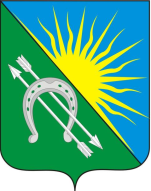 АДМИНИСТРАЦИЯБОЛОТНИНСКОГО РАЙОНА  НОВОСИБИРСКОЙ ОБЛАСТИПОСТАНОВЛЕНИЕОт 31.12.2015г № 942Об утверждении  Положения о стратегическом планировании социально-экономического развития  в Болотнинском районе Новосибирской областиВ   соответствии   с   Бюджетным   кодексом   Российской Федерации, Федеральным   законом от 28.06.2014 № 172-ФЗ «О стратегическом планировании в Российской  Федерации»,  руководствуясь  Уставом  Болотнинского района Новосибирской области   ПОСТАНОВЛЯЮ:Утвердить прилагаемое Положение о стратегическом планировании социально-экономического развития в Болотнинском  районе Новосибирской области.Координацию и методическое обеспечение по разработке стратегического планирования возложить  на  управление экономического развития администрации Болотнинского  района  Новосибирской области  (Нестеренко С.В.).Контроль за исполнением настоящего постановления оставляю за собой.Глава Болотнинского  районаНовосибирской области                                                                       В.А.ФранкС.В.Нестеренко 24-787Приложение к постановлению администрации Болотнинского района от  31.12.2015г № 942Положение о стратегическом планировании социально-экономического развития в Болотнинском  районе Новосибирской областиСтатья 1. Общие положения1.1. Настоящее Положение устанавливает правовые основы стратегического планирования социально-экономического развития Болотнинского  района Новосибирской области (далее – Болотнинского района), полномочия участников стратегического планирования социально-экономического развития Болотнинского района, порядок мониторинга и контроля реализации документов стратегического планирования социально-экономического развития Болотнинского района.1.2. Понятия и термины, используемые в настоящем Положении:стратегическое планирование - деятельность участников стратегического планирования по целеполаганию, прогнозированию, планированию программированию социально-экономического развития Болотнинского района, отраслей экономики и сферы муниципального управления, обеспечения направленная на решение задач устойчивого социально-экономического развития Мошковского района;муниципальное управление - деятельность органов местного самоуправления по реализации полномочий в сфере социально-экономического развития;целеполагание - определение направления целей и приоритетов социально-экономического развития;цель социально-экономического развития - состояние экономики, социальной сферы, которое определяется участниками стратегического планирования в качестве ориентира своей деятельности и характеризуется количественными и (или) качественными показателями;задача социально-экономического развития - комплекс взаимоувязанных мероприятий, которые должны быть проведены в определенный период времени и реализация которых обеспечивает достижение целей социально-экономического развития;результат социально-экономического развития - фактическое (достигнутое) состояние экономики, социальной сферы, которое характеризуется количественными и (или) качественными показателями;документ стратегического планирования - документированная информация, разрабатываемая, рассматриваемая и утверждаемая (одобряемая) органами местного самоуправления и иными участниками стратегического планирования;корректировка документа стратегического планирования - изменение документа стратегического планирования без изменения периода, на который разрабатывался этот документ стратегического планирования;среднесрочный период - период, следующий за текущим годом, продолжительностью от трех до шести лет включительно;долгосрочный период - период, следующий за текущим годом, продолжительностью более шести лет;стратегия социально-экономического развития муниципального образования - документ стратегического планирования, определяющий цели и задачи муниципального управления и социально-экономического развития муниципального образования на долгосрочный период;прогноз социально-экономического развития муниципального образования -документ стратегического планирования, содержащий систему научно обоснованных представлений о направлениях и об ожидаемых результатах социально-экономического развития муниципального образования на среднесрочный или долгосрочный период;муниципальная программа - документ стратегического планирования, содержащий комплекс планируемых мероприятий, взаимоувязанных по задачам, срокам осуществления, исполнителям и ресурсам и обеспечивающих наиболее эффективное достижение целей и решение задач социально-экономического развития муниципального образования;мониторинг и контроль реализации документов стратегического планирования - деятельность участников стратегического планирования по комплексной оценке хода и итогов реализации документов стратегического планирования, а также по оценке взаимодействия участников стратегического планирования в части соблюдения принципов стратегического планирования и реализации ими полномочий в сфере социально-экономического развития Болотнинского района и обеспечения национальной безопасности Болотнинского района.1.3. Правоотношения в области стратегического планирования в Болотнинском районе, не урегулированные настоящим Положением, регулируются в порядке, предусмотренном Федеральным законом от 28 июня 2014 года № 172-ФЗ «О стратегическом планировании в Российской Федерации», Бюджетным кодексом Российской Федерации и иными нормативными правовыми актами.Статья 2. Документы стратегического планирования социально-экономического развития Болотнинского района2. 1. К документам стратегического планирования социально-экономического развития Болотнинского района (далее - документы стратегического планирования) относятся:1)	документ стратегического планирования, разрабатываемый в рамках целеполагания -стратегия социально-экономического развития Болотнинского района (далее -стратегия);2)	план мероприятий по реализации стратегии социально-экономического
развития Болотнинского района (далее - план мероприятий по реализации
стратегии);прогноз социально-экономического развития Болотнинского района на среднесрочный или долгосрочный период;бюджетный прогноз Болотнинского района на долгосрочный период (далее - бюджетный прогноз);5 ) муниципальная программа Болотнинского района (далее - муниципальная программа).2.2. Последовательность и порядок разработки документов стратегического планирования Болотнинского района определяются администрацией Болотнинского района.Статья 3. Участники стратегического планирования социально-экономического развития Болотнинского района3.1. Участниками стратегического планирования социально-экономического развития Болотнинского района являются:Совет депутатов Болотнинского района;Глава Болотнинского района;администрация Болотнинского района;ревизионная комиссия Болотнинского района;муниципальные организации в случаях, предусмотренных нормативными правовыми актами Болотнинского района.3.2. К разработке документов стратегического планирования могут привлекаться объединения профсоюзов и работодателей, общественные, научные и иные организации с учетом требований законодательства Российской Федерации о государственной, коммерческой, служебной и иной охраняемой законом тайне.Статья 4. Полномочия участников планирования социально-экономического развития Болотнинского района4.1.	К полномочиям Совета депутатов Болотнинского района относятся:рассмотрение и одобрение стратегии;рассмотрение и одобрение плана мероприятий по реализации стратегии;рассмотрение ежегодных отчетов о ходе исполнения плана мероприятий по реализации стратегии;иные полномочия в сфере стратегического планирования в соответствии с федеральным законодательством, законодательством Новосибирской области и нормативными правовыми актами Болотнинского района.4.2.	К полномочиям Главы Болотнинского района относятся:1) представление в Совет депутатов Болотнинского района ежегодных отчетов Главы Болотнинского района о результатах своей деятельности и деятельности администрации Болотнинского района;2) иные полномочия в сфере стратегического планирования, определенные федеральным законодательством, законодательством Новосибирской области и нормативными правовыми актами Болотнинского района.4.3. К полномочиям администрации Болотнинского района относятся:1)	участие в обеспечении реализации единой государственной политики в
сфере планирования социально-экономического развития Болотнинского района,
организация разработки проектов нормативных правовых актов Болотнинского
района в указанной сфере и осуществление методического обеспечения
планирования социально-экономического развития Болотнинского района;2)	определение порядков разработки и корректировки документов
стратегического планирования и утверждение (одобрение) таких документов;3 ) определение формы, порядка и сроков общественного обсуждения документов стратегического планирования Болотнинского района;4)	определение последовательности разработки и взаимоувязки документов стратегического планирования Болотнинского района и содержащихся в них показателей, а также порядка формирования системы целевых показателей исходя из приоритетов
социально-экономического развития Болотнинского района;обеспечение согласованности и сбалансированности документов планирования     социально-экономического развития Болотнинского района;утверждение перечня муниципальных программ, порядка принятия решений о разработке муниципальных программ, их формирования и реализации, а также порядка проведения оценки эффективности реализации муниципальных программ;разработка и утверждение (одобрение) документов стратегического планирования, обеспечение координации разработки и корректировки документов стратегического планирования;8)	предоставление информации для государственной регистрации документов
стратегического планирования в федеральном государственном реестре
документов стратегического планирования с учетом требований законодательства
Российской Федерации о государственной, коммерческой, служебной и иной
охраняемой законом тайне;осуществление мониторинга и контроля реализации документов стратегического планирования;подготовка ежегодного отчета Главы Болотнинского района о результатах своей деятельности и деятельности администрации Болотнинского района;11 ) подготовка ежегодного отчета о ходе исполнения плана мероприятий по реализации стратегии;подготовка сводного годового доклада о ходе реализации и об оценке эффективности  реализации муниципальных программ;размещение документов стратегического планирования на официальном сайте администрации Болотнинского района в информационно-телекоммуникационной сети «Интернет», а также на общедоступном информационном ресурсе стратегического планирования в информационно-телекоммуникационной сети «Интернет»;14)	осуществление иных полномочий в сфере стратегического планирования,
определенных федеральными законами и нормативными правовыми актами Болотнинского района.4.4. Контрольный орган Болотнинского района осуществляет полномочия в сфере стратегического планирования социально-экономического развития Болотнинского района в соответствии с Положением о ревизионной комиссии Болотнинского района Новосибирской области.Статья 5. Стратегия социально-экономического развитияБолотнинского районаСтратегия социально-экономического развития Болотнинского района разрабатывается администрацией Болотнинского района в целях определения приоритетов, целей и задач социально-экономического развития Болотнинского района, согласованных с приоритетами и целями социально-экономического развития Новосибирской области и Российской Федерации на период 12 и более лет на основе прогноза социально-экономического развития Новосибирской области на долгосрочный период.Стратегия социально-экономического развития Болотнинского района содержит:оценку   достигнутых   целей   социально-экономического развития Болотнинского района;приоритеты, цели, задачи и направления социально-экономической политики Болотнинского района;показатели  достижения  целей  социально-экономического развития Болотнинского района, сроки и этапы реализации стратегии;ожидаемые результаты реализации стратегии;оценку финансовых ресурсов, необходимых для реализации стратегии;информацию о муниципальных программах, утверждаемых в целях реализации стратегии.Стратегия социально-экономического развития Болотнинского района является основой для разработки плана мероприятий по реализации стратегии и муниципальных программ.Проект стратегии направляется в Совет депутатов Болотнинского района для рассмотрения и одобрения. Порядок рассмотрения и принятия решения об одобрении стратегии устанавливается Регламентом Совета депутатов Болотнинского района. После одобрения Советом депутатов стратегия социально-экономического развития Болотнинского  района утверждается  администрацией Болотнинского района.Разработка и корректировка стратегии осуществляется в Порядке, определенном администрацией Болотнинского района.Статья 6. План мероприятий по реализации стратегии социально-экономического развития Болотнинского района6.1.	План мероприятий по реализации стратегии разрабатывается
администрацией Болотнинского района на основе положений стратегии на период
ее реализации с учетом основных направлений деятельности администрации
Болотнинского района.6.2.	План мероприятий по реализации стратегии содержит:1)	этапы реализации стратегии, выделенные с учетом установленной
периодичности бюджетного планирования: три года (для первого этапа
реализации стратегии и текущего периода бюджетного планирования) и три-
шесть лет (для последующих этапов и периодов);цели и задачи социально-экономического развития Болотнинского района, приоритетные для каждого этапа реализации стратегии;показатели реализации стратегии и их значения, установленные для каждого этапа реализации стратегии;4)	комплексы мероприятий и перечень муниципальных программ,
обеспечивающие достижение на каждом этапе реализации стратегии
долгосрочных целей социально-экономического развития Болотнинского района,
указанных в стратегии;5 ) иные положения, определенные администрацией Болотнинского района.6.3.	Корректировка плана мероприятий по реализации стратегии
осуществляется по решению администрации Болотнинского района.Проект плана мероприятий по реализации стратегии направляется в Совет депутатов Болотнинского района для рассмотрения и одобрения Порядок рассмотрения и принятия решения об одобрении плана мероприятий по реализации стратегии устанавливается Регламентом Совета депутатов Болотнинского района. После рассмотрения Советом депутатов план мероприятий по реализации стратегии утверждается администрацией Болотнинского района.Порядок разработки (корректировки), мониторинга и контроля реализации плана мероприятий по реализации стратегии определяется администрацией Болотнинского района.Ежегодный отчет о ходе исполнения плана мероприятий по реализации стратегии направляется в Совет депутатов Болотнинского района не позднее 1 июня года, следующего за отчетным.Статья 7. Прогноз социально-экономического развития Болотнинского района на долгосрочный период Прогноз социально-экономического развития на долгосрочный период разрабатывается администрацией Болотнинского района с целью обеспечения подготовки бюджетного прогноза.Прогноз социально-экономического развития на долгосрочный период разрабатывается в случае, если Совет депутатов Болотнинского района принял решение о формировании бюджетного прогноза на долгосрочный период.Прогноз социально-экономического развития на долгосрочный период содержит:оценку достигнутого уровня социально-экономического развития Болотнинского района;оценку факторов и ограничений социально-экономического роста Болотнинского района на долгосрочный период;направления социально-экономического развития Болотнинского района и целевые показатели прогноза социально-экономического развития на долгосрочный период;основные параметры муниципальных программ;иные положения, определенные администрацией Болотнинского района.7.4.	Прогноз социально-экономического развития на долгосрочный период
утверждается администрацией Болотнинского района.7.5.	Порядок разработки и корректировки прогноза социально-
экономического развития на долгосрочный период определяется администрацией
Болотнинского района.Статья 8. Бюджетный прогноз Болотнинского района на долгосрочный периодБюджетный прогноз разрабатывается в соответствии с Бюджетным кодексом Российской Федерации.Бюджетный прогноз утверждается администрацией Болотнинского района, после рассмотрения проекта  бюджетного прогноза на сессии Совета депутатов Болотнинского  района.Порядок разработки, утверждения и период действия бюджетного прогноза, требования к его составу и содержанию устанавливаются администрацией Болотнинского района с соблюдением требований Бюджетного кодекса Российской Федерации.Статья 9. Прогноз социально-экономического развития Болотнинского района на среднесрочный периодПрогноз социально-экономического развития на среднесрочный период разрабатывается администрацией Болотнинского района ежегодно на основе прогноза социально-экономического развития Новосибирской области на среднесрочный период, стратегии и с учетом основных направлений бюджетной и налоговой политики Болотнинского района.Прогноз социально-экономического развития на среднесрочный период содержит:оценку достигнутого уровня социально-экономического развития Болотнинского района;оценку факторов и ограничений социально-экономического роста Болотнинского района на среднесрочный период;3)	направления социально-экономического развития Болотнинского района и
целевые показатели прогноза социально-экономического развития на
среднесрочный период, включая количественные показатели и качественные
характеристики социально-экономического развития;основные параметры муниципальных программ;иные положения, определенные администрацией Болотнинского района.9.3.	Прогноз социально-экономического развития на среднесрочный период
одобряется администрацией Болотнинского района.9.4.	Порядок разработки и корректировки прогноза социально-
экономического развития на среднесрочный период определяется
администрацией Болотнинского района.Статья 10. Муниципальные программы Болотнинского района10.1.	Муниципальные программы разрабатываются в соответствии с
приоритетами социально-экономического развития Болотнинского района,
определенными стратегией, с учетом документов стратегического планирования
Новосибирской области, на период, определяемый администрацией Болотнинского
района.10.2.	Муниципальные программы утверждаются администрацией
Болотнинского района.10.3.	Порядок принятия решений о разработке муниципальных программ,
их формирования и реализации устанавливается администрацией Болотнинского
района.Статья 11. Государственная регистрация документов стратегического планирования Болотнинского района11.1. Документы стратегического планирования Болотнинского района подлежат обязательной государственной регистрации в федеральном государственном реестре документов стратегического планирования Российской Федерации в порядке и сроки, установленные Правительством Российской Федерации, с учетом требований законодательства Российской Федерации о государственной, коммерческой, служебной и иной охраняемой законом тайне.Статья 12. Мониторинг реализации документов стратегического планирования Болотнинского районаПорядок осуществления мониторинга реализации документов стратегического планирования Болотнинского района и подготовки документов, в которых отражаются результаты мониторинга, определяются нормативными правовыми актами администрации Болотнинского района, устанавливающими порядки разработки документов стратегического планирования.Документами, в которых отражаются результаты мониторинга реализации документов стратегического планирования, являются:- ежегодный отчет Главы Болотнинского района о результатах своей деятельности и деятельности администрации Болотнинского района;- сводный годовой доклад о ходе реализации и об оценке эффективности муниципальных программ Болотнинского района.12.3. Документы, в которых отражаются результаты мониторинга реализации документов стратегического планирования, подлежат размещению на официальном сайте администрации Болотнинского района в сети «Интернет» и общедоступном информационном ресурсе стратегического планирования в сети «Интернет», за исключением сведений, отнесенных к государственной, коммерческой, служебной и иной охраняемой законом тайне.Статья 13. Контроль реализации документов стратегического планированияБолотнинского района13.1. Порядок осуществления контроля реализации документов стратегического планирования Болотнинского района определяется в нормативных правовых актах администрации Болотнинского района, устанавливающих порядки разработки документов стратегического планирования Болотнинского района.УПРАВЛЕНИЕ ЭКОНОМИЧЕСКОГО РАЗВИТИЯ И ТРУДА АДМИНИСТРАЦИИ БОЛОТНИНСКОГО РАЙОНА НОВОСИБИРСКОЙ ОБЛАСТИПОЯСНИТЕЛЬНАЯ ЗАПИСКА к проекту постановления администрации Болотнинского района Новосибирской области «Об утверждении Положения о стратегическом планировании социально-экономического развития в Болотнинском районе Новосибирской области»Разработка Положения о стратегическом планировании социально-экономического развития в Болотнинском районе Новосибирской области (далее -Положение о стратегическом планировании) обусловлена необходимостью приведения нормативных правовых актов Болотнинского района Новосибирской области в сфере прогнозирования и планирования социально-экономического развитии в соответствии с действующим законодательством.Федеральным законом от 28 июня 2014 года № 172-ФЗ «О стратегическом планировании в Российской Федерации» установлено, что последовательность, порядок разработки, утверждения документов стратегического планирования и их содержание на муниципальном уровне определяются органами местного самоуправления в муниципальных нормативных правовых актах.Положение о стратегическом планировании формирует комплексную систему документов планирования социально-экономического развития Болотнинского района Новосибирской области, которая охватывает все уровни планирования - стратегическое, краткосрочное, иное.Система документов планирования социально-экономического развития Болотнинского района включает в себя:документы стратегического планирования Болотнинского района (разработка и реализация предусмотрена Федеральным законом №172-ФЗ);документы краткосрочного планирования Болотнинского района -муниципальные программы Болотнинского района (разработка и реализация предусмотрена статьей 179.3 Бюджетного кодекса Российской Федерации);иные документы планирования социально-экономического развития Болотнинского района.К иным документам планирования социально-экономического развития Болотнинского района относятся документы, разрабатываемые в развитие федеральных законов, указов президента Российской Федерации, постановлений Правительства Российской Федерации, нормативных правовых актов иных федеральных органов исполнительной власти, законов Новосибирской области, постановлений и распоряжений Губернатора новосибирской области, постановлений и распоряжений Правительства Новосибирской области, а также документы, необходимость разработки которых обусловлена участием Новосибирской области в реализации государственных программ Российской Федерации,   федеральной  адресной  инвестиционной  программы  и других нормативных правовых актах. Предусматривающих поддержку за счет средств федерального бюджета.Положение устанавливает, что стратегию социально-экономического развития Болотнинского района утверждает исполнительный орган власти Болотнинского района - администрация Болотнинского района,после рассмотрения и одобрения на сессии Совета депутатов Болотнинского района.Выбор данного способа утверждения стратегии обусловлен сложившимся региональным и федеральным опытом. Большая часть региональных стратегий утверждены высшим исполнительным органом государственной власти субъекта. Концепция долгосрочного развития Российской Федерации и стратегии социально-экономического развития федеральных округов Российской Федерации утверждены Правительством Российской Федерации. Согласно Федеральному закону №172-ФЗ стратегия социально-экономического развития Российской Федерации утверждается Правительством Российской Федерации. Уставом Новосибирской области утверждение стратегии социально-экономического развития Новосибирской области отнесено к полномочиям Правительства Новосибирской области.Положение о стратегическом планировании состоит из 12 статей:Статья 1 содержит общие положения о стратегическом планировании;статья 2 определяет состав документов стратегического планирования;статья 3 определяет участников стратегического планирования;статьей 4 определены полномочия участников стратегического планирования;статьи 5-10 определяют содержание документов стратегического планирования, разработчиков данных документов и порядок разработки и корректировки документов стратегического планирования;статьей 11 предусмотрено включение документов стратегического планирования Болотнинского района в федеральный государственный реестр документов стратегического планирования;статьями 12-13 установлен порядок осуществления мониторинга и контроля реализации документов стратегического планирования.Начальник управления экономического развития администрации Болотнинского района Новосибирской области                                                    С.В.Нестеренко